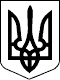 н\п 2/490/27/2017                                                                         Справа № 490/150/17Центральний районний суд м. Миколаєва__________________________________________________________Р І Ш Е Н Н ЯІменем України15 лютого 2017 року Центральний районний суд м. Миколаєва у складі:головуючого - судді Гуденко О.А.,при секретарі - Кваша С.О.,розглянувши у відкритому судовому засіданні в м. Миколаєві цивільну справу за позовом ОСОБА_1 до Миколаївської міської ради про визнання права власності,-В С Т А Н О В И В:Позивач звернувся до суду до відповідача з позовом про визнання права власності за ним на квартиру АДРЕСА_1.Свої вимоги позивач мотивує тим, що рішенням суду визнано дійсним договір купівлі-продажу квартири АДРЕСА_1, про те вказане рішення не має можливості зареєструвати, оскільки договір був втрачений.Посилаючись на вказані обставини та на те, що іншим чином спір вирішити неможливо, позивач просив суд задовольнити позов.Представник позивача надав суду заяву про розгляд справи у її відсутність, позовні вимоги підтримує в повному обсязі.Представник відповідача надав суду заяву про розгляд справи у її відсутність.Ухвалою суду справу розглянуто у відсутність сторін, оскільки у справі достатньо даних про права та взаємини сторін.Вивчивши матеріали справи та оцінивши в сукупності надані докази, судом встановлені наступні факти та відповідні їм правовідносини.10 березня 1999 року між ОСОБА_2, Пітіновою )ОСОБА_2 до шлюбу) Т.О., ОСОБА_3 та ОСОБА_1 був укладений договір №3683 купівлі-продажу нерухомого майна, а саме квартири АДРЕСА_2.Рішенням (заочне) Центрального районного суду м.Миколаєва від 03 липня 2012 року визнано дійсним договір N 3683 купівлі-продажу нерухомого майна, а саме квартири №10, яка знаходиться за адресою:м.Миколаїв, вул. Шевченко, будинок № 16, що був укладений між ОСОБА_1-покупцем, та ОСОБА_2, Пітіновою (дошлюбне прізвище ОСОБА_2), яка діяла від свого імені та від імені неповнолітньої доньки ОСОБА_4,ОСОБА_3-продавцями, та посвідчений на Товарній біржі «Нерухомість-Південь» від 09 березня 1999 року.Відповідно до довідки ММБТІ від 21.12.2016 року, власником квартири АДРЕСА_3, є ОСОБА_1Згідно ст. 392 ЦК України, власник майна може пред'явити позов про визнання його права власності, якщо це право оспорюється або не визнається іншою особою, а також у разі втрати ним документа, який засвідчує його право власності.Враховуючи те, що позивач не має іншої можливості захистити своє право на спадщину, суд вважає, що відповідно до ст. 16 ЦК України, його цивільне право підлягає захисту шляхом визнання за ним права власності.Відповідно до ст. 88 ЦПК України, судовий збір сплачено позивачем при подачі позову до суду.Керуючись ст. ст. 14, 209, 212-215 ЦПК України, суд, -В И Р І Ш И В :Позов ОСОБА_1 до Миколаївської міської ради про визнання права власності задовольнити.Визнати за ОСОБА_1 право власності на квартиру АДРЕСА_4.Рішення може бути оскаржене через суд першої інстанції до апеляційного суду Миколаївської області шляхом подачі апеляційної скарги протягом десяти днів з дня проголошення рішення.Суддя Гуденко О.А.